               ҠАРАР		                                           ПОСТАНОВЛЕНИЕ       «25» февраль   2021 й.                №28               «25» февраля  2021 г.    Об утверждении плана основных мероприятий     в области гражданской обороны, предупреждения и ликвидации     чрезвычайных ситуаций, обеспечения пожарной безопасности и                            безопасности людей на водных объектах на территории сельского поселения  Базгиевский сельсовет на 2021 год.        Во исполнение постановления главы администрации муниципального района Шаранский район Республики Башкортостан  «Об итогах подготовки населения в области гражданской обороны, защиты от чрезвычайных ситуаций, обеспечения пожарной безопасности и безопасности людей на водных объектах за 2020 год и задачах на 2021 год» постановляю:       1. Утвердить «План основных мероприятий сельского поселения  Базгиевский сельсовет муниципального района Шаранский район РБ в области гражданской обороны, предупреждения и ликвидации чрезвычайных ситуаций, обеспечения пожарной безопасности и безопасности людей на водных объектах на 2021 год» согласно  приложению.2. Контроль за выполнением настоящего постановления возложить на председателя комиссии по чрезвычайным ситуациям и обеспечению пожарной безопасности сельского поселения  Закирова Т.А.Глава сельского поселенияБазгиевский  сельсовет                                                  Т.А.ЗакировБАШҠОРТОСТАН  РЕСПУБЛИКАҺЫШАРАН  РАЙОНЫ МУНИЦИПАЛЬ РАЙОНЫНЫҢБАЗГЫЯ АУЫЛ СОВЕТЫАУЫЛ БИЛӘМӘҺЕ ХӘКИМИӘТЕ452632,  Базгыя аулы, Үҙәк урам, 50                               тел.(34769) 2-42-35, e-mail:basgss@yandex.ru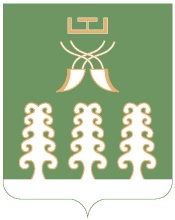 РЕСПУБЛИКА БАШКОРТОСТАНАДМИНИСТРАЦИЯ СЕЛЬСКОГО ПОСЕЛЕНИЯ БАЗГИЕВСКИЙ СЕЛЬСОВЕТ МУНИЦИПАЛЬНОГО РАЙОНА ШАРАНСКИЙ РАЙОН452632, c. Базгиево, ул.Центральная, 50         тел.(34769) 2-42-35, e-mail:basgss@yandex.ru